C-6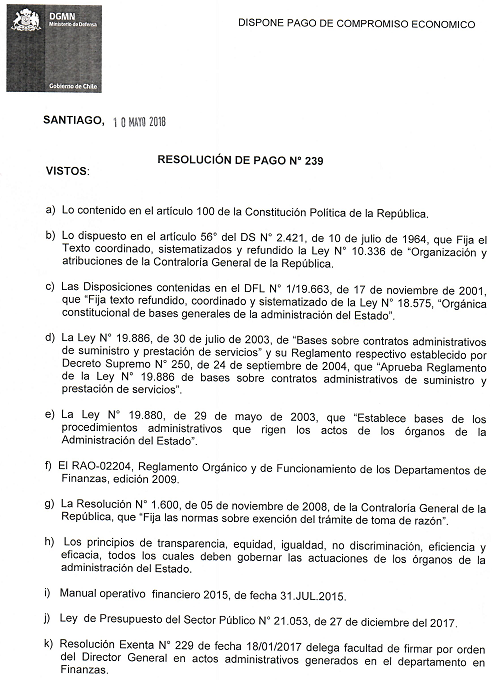 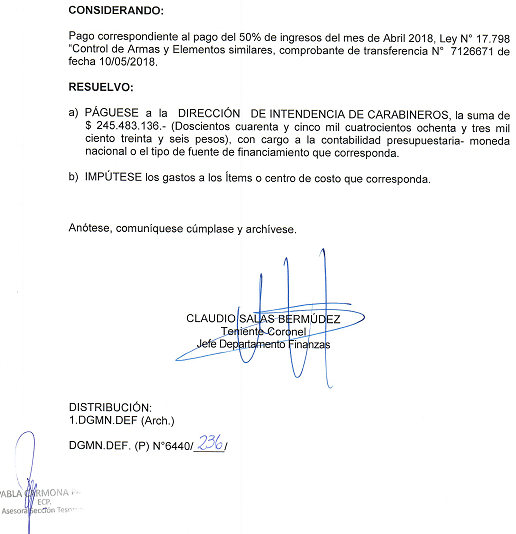 